ВступПриклад 1Дано послідовність з N чисел, котра містить різні числа від 0 до N. Визначити, якого числа не існує в  даній послідовності.1 спосіб.Посортувати і відшукати  різницю, рівну два між сусідніми елементами.2 спосіб.Перевірити, чи  існує кожне з чисел від 0 до N у послідовності, використовуючи два вкладених цикли.3 спосіб.Скористатися формулою суми арифметичної прогресії.Приклад:N=5;Послідовність А[1..N]  4 2 3 0 5Сума елементів послідовності рівна S1=4+2+3+0+5=14Сума арифметичної прогресії (0..N) 0 1 2 3 4 5 згідно з формулою Результат R=S2-S1=15-14=1Отже, не існує числа 1.Математика (формули)http://www.e-olymp.com/en/problems/7239https://www.e-olymp.com/uk/problems/1378https://www.e-olymp.com/uk/contests/9746/problems/85777Числові ряди (техніка написання)https://www.e-olymp.com/uk/problems/192https://www.e-olymp.com/uk/problems/971https://www.e-olymp.com/uk/problems/4529https://www.e-olymp.com/uk/problems/230Системи численняЦікаве числоСтепан на факультативі з програмування почав вивчати системи числення. На першому уроці вчитель розповів про систему числення з основою два, дуже популярною в комп'ютерному світі. На другому уроці Степан дізнався про систему числення з основою три. І так далі на кожному наступному уроці він дізнавався про нові системи числення, так що на i-му уроці була розглянута система числення з основою i+1.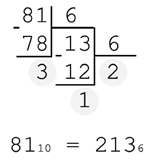 Щоб краще запам'ятати, Степан на кожному уроці бере одне і те ж число X і записує його в зошит в останній вивченій системі числення. Приклад переведення числа 81 в систему числення з основою 6:Одного разу Степан помітив, що у записаного ним числа X в новій системі числення всі цифри однакові. До того ж, він розуміє, що таке відбувається вперше, і ні на якому з попередніх уроків число не виходило таким цікавим.Повернувшись вражений додому, Степан забув про те, яку систему числення в цей день він розглядав на уроці. Допоможіть йому знайти систему числення з мінімальною основою, в якій це число має однакові цифри.Формат вхідних даних. Єдиний рядок вхідного файлу містить одне ціле число X (1 ≤ X ≤ 1012) – число записане в десятковій системі числення.Формат вихідних даних. Вихідний файл повинен містити одне ціле число B (2 ≤ B) – шукана система числення.Приклади вхідних та вихідних даних:Пояснення до прикладів:«3» – це «11» в системі числення з основою 2.«219» – це «333» в системі числення з основою 8.«1009»  – це «11» в системі числення з основою 1008.https://www.e-olymp.com/uk/problems/1377https://www.e-olymp.com/uk/problems/1001https://www.e-olymp.com/uk/problems/3605ГеометріяЗадача VIОLАТION (20 балів)В деякому місті шоферам заборонено при русі робити ліві повороти. За кожен такий поворот шофер повинен сплачувати штраф в розмірі М гривень. Для спостереження за рухом транспорту в місті встановлена комп'ютерна система, яка фіксує координати автомобіля на початку руху, в кінці та при кожному повороті.Необхідно по заданій послідовності координат руху обчислити суму штрафу.Вхідні дані: В першому рядку вхідного файлу VIOLATION.DAT записано N - кількість зафіксованих координат руху деякого автомобіля та М - величина штрафу, в наступних рядках координати автомобіля в процесі руху - (хi, уi), і=1,2,...,М, де (х1, у1) - точка початку руху, (хN,уN) - остання точка маршруту автомобіля.Всі числа цілі та знаходяться в межах від -1000 до 1000.Вихідні дані: Єдиний рядок вихідного файлу VIOLATION.SOL має містити суму штрафу.Приклад:Задача FOREST Сергійко заблукав в лісі і вийти з нього він може тільки потрапивши на шосе, яке має вигляд нескінченної прямої, що задається рівнянням ax + by =1. В початковий момент часу Сергійко знаходиться в точці (хо,уо) і щоб остаточно не заблукати він вирішив йти по компасу в одному з чотирьох напрямків: "Північ", "Південь", "Захід" або "Схід". В довільний момент часу він може змінити напрямок руху на інший з вказаних чотирьох.Осі координатної системи в умові задачі направлені по сторонам світу.Необхідно допомогти Сергійку знайти найкоротший шлях від початкової точки до шосе.Вхідні дані: Єдиний рядок вхідного файлу FOREST.DAT містить числа a, b, хо та уо. Всі числа цілі та знаходяться в межах від -1000 до 1000, a і b одночасно не дорівнюють 0.Вихідні дані: Єдиний рядок вихідного файлу FOREST.SOL має містити довжину найкоротшого шляху з точністю до двох знаків після коми.Приклад:https://www.e-olymp.com/uk/problems/4777https://www.e-olymp.com/uk/problems/4778https://www.e-olymp.com/uk/problems/1038 (Формула Піка)https://www.e-olymp.com/uk/problems/8290https://www.e-olymp.com/uk/problems/8284https://www.e-olymp.com/uk/problems/8257https://www.e-olymp.com/uk/problems/42https://www.e-olymp.com/uk/problems/4https://www.e-olymp.com/uk/problems/839Площа многокутника з цілочисловими вершинами рівна суміA=i+b/2-1де i — кількість цілочислових точок усередині многокутника, b — кількість цілочислових точок на межі многокутника.b шукаємо як НСД(x1-x2,y1-y2)Площу за формулою 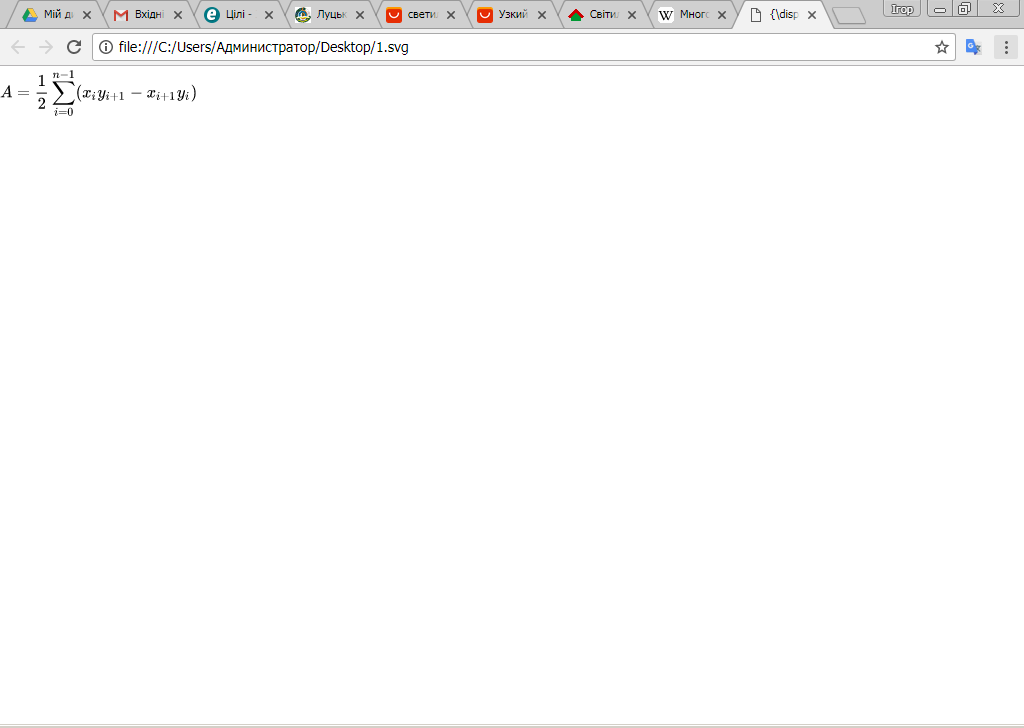 Додаткові задачіhttp://www.e-olymp.com/en/problems/7236http://www.e-olymp.com/en/problems/7412https://www.e-olymp.com/uk/problems/7337Input file name:numbers.inOutput file name:numbers.outTime limit:100 msMemory limit:256 Mnumbers.innumbers.out32219810091008VIOLATION.DAT VIOLATION.SOL5 50500 02 01 15 15 -1FOREST.DATFOREST.SOL1 2 -2 31.50